February 2019Dear ApplicantThank you for the interest you have shown in our vacancy. We are seeking to appoint a dynamic teacher to join our thriving team.  The successful candidate will be a first class practitioner who is able to contribute to the achievement of all pupils within their class.The closing date for applications is noon on Monday 11th March. Short listing will take place on that day and shortlisted candidates will be contacted that afternoon by phone.We welcome and encourage visits to see our school in action. To arrange an appointment please email our School Business Manager – Christine Adamthwaite. Come along to see and feel the atmosphere and energy created by our pupils and team – making our school a great place to work and learn.If you have any further enquires please do not hesitate to contact me.Yours sincerely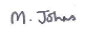 Mark JohnsHeadteacher